1art. 156 ust. 1 ustawy z dnia 14 grudnia 2016r. Prawo oświatowe2art. 156 ust. 2 ustawy z dnia 14 grudnia 2016r. Prawo oświatowe3art. 150 ust. 1 ustawy z dnia 14 grudnia 2016r. Prawo oświatowe4art. 150 ust. 6 ustawy z dnia 14 grudnia 2016r. Prawo oświatowe, oświadczenia, składa się pod rygorem odpowiedzialności karnej za składanie fałszywych zeznań. Składający oświadczenie jest obowiązany do zawarcia w nim klauzuli następującej treści: „Jestem świadomy odpowiedzialności karnej za złożenie fałszywego oświadczenia”. Klauzula ta zastępuje pouczenie organu 
o odpowiedzialności karnej za składanie fałszywych oświadczeń5art. 150 ust. 2 pkt. 1 lit. c ustawy z dnia 14 grudnia 2016r. Prawo oświatowe, prawomocny wyrok sądu rodzinnego orzekający rozwód lub separację lub akt zgonu oraz oświadczenie o samotnym wychowywaniu dziecka oraz niewychowywaniu żadnego dziecka wspólnie z jego rodzicemPOUCZENIE:Przewodniczący Komisji Rekrutacyjnej może zażądać dokumentów potwierdzających okoliczności zawarte w oświadczeniach dołączanych do niniejszego wniosku, potwierdzających spełnianie zaznaczonych kryteriów.Przewodniczący Komisji Rekrutacyjnej może również zwrócić się do Gminnego Ośrodka Pomocy Społecznej o weryfikację spełniania kryteriów ustawowych nr 1 i 6 poprzez udostępnienie informacji 
z bazy danych GOPS lub w drodze wywiadu, o którym mowa w Ustawie o świadczeniach rodzinnych.W przypadku nieprzedłożenia w terminie wskazanym przez Przewodniczącego Komisji Rekrutacyjnej dokumentów potwierdzających spełnienie zaznaczonych kryteriów oraz w przypadku negatywnego wyniku weryfikacji przez GOPS przyjmuje się, że kandydat nie spełnia danego kryterium.Zobowiązuje się rodziców/prawnych opiekunów dzieci zakwalifikowanych w procesie rekrutacji 
o potwierdzenie woli przyjęcia w postaci pisemnego oświadczenia (w terminie do 10 kwietnia 2019r.)Przyjmuję do wiadomości, że:Administratorem przetwarzanych danych w ramach procesu rekrutacji jest Szkoła Podstawowa im.Kunegundy Pawłowskiej przy ul. Sportowej 2 w Trąbkach Wielkich,  telefon kontaktowy 505-039-872, reprezentowane przez dyrektora Szkoły.Inspektorem Ochrony Danych jest Pan Łukasz Gołda. Kontakt z Inspektorem Ochrony Danych jest możliwy za pośrednictwem poczty elektronicznej pod adresem:  inspektor@cbi24.pl lub telefonicznie pod nr. telefonu: 533-667-100.Dane osobowe kandydatów oraz rodziców lub opiekunów prawnych kandydatów będą przetwarzane w celu przeprowadzenia postępowania rekrutacyjnego, o którym mowa w art. art. 130 ust 1 ustawy Prawo oświatowe (Dz. U. z 2016r. poz. 996 ze zm.) na podstawie art. 6 ust. 1 lit. c oraz art. 9 ust. 2 lit. g RODO, w związku z art. 149 i 150 ustawy z dnia 14 grudnia 2016r. Prawo oświatowe, określającego zawartość wniosku o przyjęcie do przedszkola  oraz wykaz załączanych dokumentów potwierdzających spełnianie kryteriów rekrutacyjnych, art. 127 ust. 1, ust. 4 i ust. 14, określającego sposób organizowania i kształcenia dzieci niepełnosprawnych, a także art. 160, który określa zasady przechowywania danych osobowych kandydatów i dokumentacji postępowania rekrutacyjnego. Odbiorcą danych osobowych zawartych we wniosku może być: uprawniony podmiot obsługi informatycznej dostarczający i obsługujący system rekrutacyjny na podstawie umowy powierzenia przetwarzania danych. Dane osobowe nie będą przekazywane do państwa trzeciego ani do organizacji międzynarodowej. Dane będą przechowywane przez okres wskazany w art. 160 ustawy Prawo oświatowe, z którego wynika, że dane osobowe kandydatów zgromadzone w celach postępowania rekrutacyjnego oraz dokumentacja postępowania rekrutacyjnego są przechowywane nie dłużej niż do końca okresu, w którym dziecko korzysta z wychowania przedszkolnego w danym publicznym przedszkolu, oddziale przedszkolnym w publicznej szkole podstawowej lub publicznej innej formie wychowania przedszkolnego, zaś dane osobowe kandydatów nieprzyjętych zgromadzone w celach postępowania rekrutacyjnego są przechowywane w przedszkolu lub w szkole, przez okres roku, chyba że na rozstrzygnięcie dyrektora przedszkola, lub szkoły została wniesiona skarga do sądu administracyjnego i postępowanie nie zostało zakończone prawomocnym wyrokiem. Rodzicom lub opiekunom prawnym kandydata przysługuje prawo dostępu do danych osobowych kandydata, żądania ich sprostowania lub usunięcia. Ponadto przysługuje im prawo do żądania ograniczenia przetwarzania w przypadkach określonych w art. 18 RODO. W ramach procesu rekrutacji dane nie są przetwarzane na postawie art. 6 ust. 1 lit. e) lub f) RODO, zatem prawo do wniesienia sprzeciwu na podstawie art. 21 RODO nie przysługuje. Jedyną podstawą prawną przetwarzania danych w procesie rekrutacji do przedszkola/innej formy wychowania przedszkolnego jest art. 6 ust. 1 lit. c) RODO, nie przysługuje prawo do przenoszenia danych na podstawie art. 20 RODO. W toku przetwarzania danych na potrzeby procesu rekrutacji nie dochodzi do wyłącznie zautomatyzowanego podejmowania decyzji ani do profilowania, o których mowa w art. 22 ust. 1 i ust. 4 RODO – żadne decyzje dotyczące przyjęcia do placówki nie zapadają automatycznie oraz że nie buduje się jakichkolwiek profili kandydatów. Rodzicom lub opiekunom prawnym kandydata, w przypadku podejrzenia, że przetwarzanie danych w procesie rekrutacji narusza obowiązujące przepisy prawa, przysługuje prawo wniesienia skargi do organu nadzorczego, zgodnie z art. 77 RODO, gdy uznają, że przetwarzanie ich danych osobowych narusza przepisy RODO. W Polsce organem nadzorczym jest Prezes Urzędu Ochrony Danych Osobowych (ul. Stawki 2, 00-193 Warszawa), a jeśli w przyszłości zostałby powołany inny organ nadzorczy, to ten organ będzie właściwy do rozpatrzenia skargi. Podanie danych zawartych we wniosku jest konieczne dla udziału w procesie rekrutacji do przedszkola/innej formy wychowania przedszkolnego, natomiast podanie (w tym dołączenie stosownych dokumentów) danych potwierdzających spełnianie poszczególnych kryteriów obowiązujących w rekrutacji jest konieczne, aby zostały wzięte pod uwagę.  Zapoznałam się/zapoznałem się z treścią powyższych pouczeń. Oświadczam, że podane informacje są zgodne ze stanem faktycznym. Oświadczam, iż wszelkie informacje zawarte w niniejszym wniosku są zgodne z prawdą                   i jestem świadomy odpowiedzialności karnej za złożenie fałszywego oświadczenia......................................................			.............................................................................   Data wypełnienia wniosku				     Podpisy rodziców/ prawnych opiekunówWYKAZ ZAŁĄCZNIKÓW DO WNIOSKU:Oświadczenie rodzica/prawnego opiekuna o uczęszczaniu rodzeństwa kandydata do tego samego przedszkola (Zał. nr 1 do uchwały Rady Gminy Trąbki Wielkie nr XLVII/337/2018 z dnia 30 stycznia 2018r.).Oświadczenie rodziców/opiekunów prawnych o zatrudnieniu lub prowadzeniu działalności gospodarczej lub prowadzeniu gospodarstwa rolnego albo pobieraniu nauki w systemie dziennym(Zał. Nr 2 do uchwały Nr XLVII/337/2018 Rady Gminy Trąbki Wielkie z dni 30 stycznia 2018r.).Oświadczenie rodziców/prawnych opiekunów o dochodzie na osobę w rodzinie (Zał. nr 3 Uchwały Rady Gminy Trąbki Wielkie nr XLVII/337/2018 z dnia 30 stycznia 2018r.).Oświadczenie we wniosku rodziców/prawnych opiekunów (Zał. nr 4 Uchwały Rady Gminy Trąbki Wielkie nr XLVII/337/2018 z dnia 30 stycznia 2018r.).Harmonogram czynności w postępowaniu rekrutacyjnym oraz postępowaniu uzupełniającym do przedszkoli i oddziałów przedszkolnych w szkołach podstawowych prowadzonych przez gminę Trąbki Wielkie (Zał. nr 1 do zarządzenia Nr 6 z dnia 17 stycznia 2019r. Wójta Gminy Trąbki Wielkie).TRĄBKI WIELKIE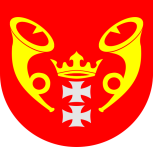 WNIOSEKo przyjęcie dziecka do publicznego przedszkola oraz oddziałów przedszkolnych prowadzonych w szkołach podstawowych, dla których organem prowadzącym jest gmina Trąbki WielkieTRĄBKI WIELKIEPodstawa prawnaPrawo oświatowe z dnia 14 grudnia 2016r. (t.j. Dz.U. z 2018 r., poz. 996 z późn. zm.) oraz Uchwała nr XLVII/337/2018 Rady Gminy Trąbki Wielkie z dnia 30 stycznia 2018r.TRĄBKI WIELKIETermin składania:                  od 18 do 22 marca 2019r.TRĄBKI WIELKIEMiejsce składania:      DANE PLACÓWKI:1DANE PLACÓWKI:1DANE PLACÓWKI:1DANE PLACÓWKI:1Jeśli wnioskodawca skorzystał z prawa składania wniosku o przyjęcie kandydata do więcej niż jednej publicznej jednostki, zobowiązany jest wpisać nazwę i adres placówki w której mieści się oddział przedszkolny, w kolejności od najbardziej do najmniej preferowanej.2Jeśli wnioskodawca skorzystał z prawa składania wniosku o przyjęcie kandydata do więcej niż jednej publicznej jednostki, zobowiązany jest wpisać nazwę i adres placówki w której mieści się oddział przedszkolny, w kolejności od najbardziej do najmniej preferowanej.2Jeśli wnioskodawca skorzystał z prawa składania wniosku o przyjęcie kandydata do więcej niż jednej publicznej jednostki, zobowiązany jest wpisać nazwę i adres placówki w której mieści się oddział przedszkolny, w kolejności od najbardziej do najmniej preferowanej.2Jeśli wnioskodawca skorzystał z prawa składania wniosku o przyjęcie kandydata do więcej niż jednej publicznej jednostki, zobowiązany jest wpisać nazwę i adres placówki w której mieści się oddział przedszkolny, w kolejności od najbardziej do najmniej preferowanej.2Placówka pierwszego wyboruPlacówka pierwszego wyboruPlacówka pierwszego wyboruPlacówka pierwszego wyboru1.Placówki kolejnego wyboruPlacówki kolejnego wyboruPlacówki kolejnego wyboruPlacówki kolejnego wyboru2.3.Dane osobowe kandydata i rodziców/opiekunów prawnych:3Dane osobowe kandydata i rodziców/opiekunów prawnych:3Dane osobowe kandydata i rodziców/opiekunów prawnych:3Dane osobowe kandydata i rodziców/opiekunów prawnych:3PODSTAWOWE DANE DZIECKAPODSTAWOWE DANE DZIECKAPODSTAWOWE DANE DZIECKAPODSTAWOWE DANE DZIECKADane osobowe dzieckaDane osobowe dzieckaDane osobowe dzieckaDane osobowe dzieckaNazwisko:Data urodzenia:Data urodzenia:Imiona:Numer PESEL:Numer PESEL:W przypadku braku PESEL seria i numer paszportulub innego dokumentu potwierdzającego tożsamość:W przypadku braku PESEL seria i numer paszportulub innego dokumentu potwierdzającego tożsamość:W przypadku braku PESEL seria i numer paszportulub innego dokumentu potwierdzającego tożsamość:Adres zamieszkania dzieckaAdres zamieszkania dzieckaAdres zamieszkania dzieckaAdres zamieszkania dzieckaMiejscowość:Kod pocztowy:Kod pocztowy:Ulica:Nr domu:Nr lokalu:DANE RODZICÓW/PRAWNYCH OPIEKUNÓWDANE RODZICÓW/PRAWNYCH OPIEKUNÓWDANE RODZICÓW/PRAWNYCH OPIEKUNÓWDANE RODZICÓW/PRAWNYCH OPIEKUNÓWDane osobowe i kontaktowe ojca/ prawnego opiekunaDane osobowe i kontaktowe ojca/ prawnego opiekunaDane osobowe i kontaktowe ojca/ prawnego opiekunaDane osobowe i kontaktowe ojca/ prawnego opiekunaNazwisko:Nr telefonu:Nr telefonu:Imię:Adres e-mail:Adres e-mail:Adres zamieszkania ojca/prawnego opiekunaAdres zamieszkania ojca/prawnego opiekunaAdres zamieszkania ojca/prawnego opiekunaAdres zamieszkania ojca/prawnego opiekunaMiejscowość:Kod pocztowy:Kod pocztowy:Ulica:Nr domu:Nr lokalu:Dane osobowe i kontaktowe matki/prawnego opiekunaDane osobowe i kontaktowe matki/prawnego opiekunaDane osobowe i kontaktowe matki/prawnego opiekunaDane osobowe i kontaktowe matki/prawnego opiekunaNazwisko:Nr telefonu:Nr telefonu:Imię:Adres e-mail:Adres e-mail:Adres zamieszkania matki/prawnego opiekunaAdres zamieszkania matki/prawnego opiekunaAdres zamieszkania matki/prawnego opiekunaAdres zamieszkania matki/prawnego opiekunaMiejscowość:Kod pocztowy:Kod pocztowy:Ulica:Nr domu:Nr lokalu:Zadeklarowana ilość godzin korzystania z wychowania przedszkolnegoZadeklarowana ilość godzin korzystania z wychowania przedszkolnegoZadeklarowana ilość godzin korzystania z wychowania przedszkolnegoZadeklarowana ilość godzin korzystania z wychowania przedszkolnegoDziecko będzie korzystało z wychowania przedszkolnego w godzinach od godz. …......... do godz. …........, tzn., że ponad 5-cio godzinny, bezpłatny czas wychowania przedszkolnego wyniesie …...... godzin dziennie.Dziecko będzie korzystało z wychowania przedszkolnego w godzinach od godz. …......... do godz. …........, tzn., że ponad 5-cio godzinny, bezpłatny czas wychowania przedszkolnego wyniesie …...... godzin dziennie.Dziecko będzie korzystało z wychowania przedszkolnego w godzinach od godz. …......... do godz. …........, tzn., że ponad 5-cio godzinny, bezpłatny czas wychowania przedszkolnego wyniesie …...... godzin dziennie.Dziecko będzie korzystało z wychowania przedszkolnego w godzinach od godz. …......... do godz. …........, tzn., że ponad 5-cio godzinny, bezpłatny czas wychowania przedszkolnego wyniesie …...... godzin dziennie.KRYTERIA REKRUTACJI(proszę wstawić X we właściwej rubryce (TAK/NIE) przy  wskazanych kryteriach)KRYTERIA REKRUTACJI(proszę wstawić X we właściwej rubryce (TAK/NIE) przy  wskazanych kryteriach)KRYTERIA REKRUTACJI(proszę wstawić X we właściwej rubryce (TAK/NIE) przy  wskazanych kryteriach)KRYTERIA REKRUTACJI(proszę wstawić X we właściwej rubryce (TAK/NIE) przy  wskazanych kryteriach)KRYTERIA REKRUTACJI(proszę wstawić X we właściwej rubryce (TAK/NIE) przy  wskazanych kryteriach)Kryteria ustawowe wynikające z art. 131 ustawy - Prawo oświatowez dnia 14.12.2016r.Kryteria ustawowe wynikające z art. 131 ustawy - Prawo oświatowez dnia 14.12.2016r.Forma potwierdzenia spełniania kryteriumOświadczamOświadczamKryteria ustawowe wynikające z art. 131 ustawy - Prawo oświatowez dnia 14.12.2016r.Kryteria ustawowe wynikające z art. 131 ustawy - Prawo oświatowez dnia 14.12.2016r.Forma potwierdzenia spełniania kryteriumTAKNIE1Wielodzietność rodziny kandydata4Oświadczenie we wniosku o wielodzietności rodziny kandydata2Niepełnosprawność kandydataOrzeczenie o potrzebie kształcenia specjalnego wydane ze względu na niepełnosprawność lub orzeczenie o niepełnosprawności lub o stopniu niepełnosprawności  lub orzeczenie równoważne w rozumieniu przepisów ustawy z dnia 27 sierpnia 1997r. o rehabilitacji zawodowej i społecznej oraz zatrudnianiu osób niepełnosprawnych (t.j. Dz.U. z 2018r. poz. 511 z późn. zm.)Oryginał, notarialnie poświadczona kopia albo urzędowo poświadczony zgodnie z art. 76a § 1 Kodeksu postępowania administracyjnego odpis lub wyciąg z dokumentu  lub kopia poświadczona za zgodność z oryginałem  przez rodzica kandydataOrzeczenie o potrzebie kształcenia specjalnego wydane ze względu na niepełnosprawność lub orzeczenie o niepełnosprawności lub o stopniu niepełnosprawności  lub orzeczenie równoważne w rozumieniu przepisów ustawy z dnia 27 sierpnia 1997r. o rehabilitacji zawodowej i społecznej oraz zatrudnianiu osób niepełnosprawnych (t.j. Dz.U. z 2018r. poz. 511 z późn. zm.)Oryginał, notarialnie poświadczona kopia albo urzędowo poświadczony zgodnie z art. 76a § 1 Kodeksu postępowania administracyjnego odpis lub wyciąg z dokumentu  lub kopia poświadczona za zgodność z oryginałem  przez rodzica kandydataOrzeczenie o potrzebie kształcenia specjalnego wydane ze względu na niepełnosprawność lub orzeczenie o niepełnosprawności lub o stopniu niepełnosprawności  lub orzeczenie równoważne w rozumieniu przepisów ustawy z dnia 27 sierpnia 1997r. o rehabilitacji zawodowej i społecznej oraz zatrudnianiu osób niepełnosprawnych (t.j. Dz.U. z 2018r. poz. 511 z późn. zm.)Oryginał, notarialnie poświadczona kopia albo urzędowo poświadczony zgodnie z art. 76a § 1 Kodeksu postępowania administracyjnego odpis lub wyciąg z dokumentu  lub kopia poświadczona za zgodność z oryginałem  przez rodzica kandydata3Niepełnosprawnośćjednego z rodziców kandydataOrzeczenie o niepełnosprawności lub o stopniu niepełnosprawności lub orzeczenie równoważne w rozumieniu przepisów ustawy z dnia 27 sierpnia 1997r. o rehabilitacji zawodowej i społecznej oraz zatrudnianiu osób niepełnosprawnych (t.j. Dz.U. z 2018r. poz. 511 z późn. zm.)Oryginał, notarialnie poświadczona kopia  albo urzędowo poświadczony zgodnie z art. 76a § 1 Kodeksu postępowania administracyjnego odpis lub wyciąg z dokumentu  lub kopia poświadczona za zgodność z oryginałem  przez rodzica kandydataOrzeczenie o niepełnosprawności lub o stopniu niepełnosprawności lub orzeczenie równoważne w rozumieniu przepisów ustawy z dnia 27 sierpnia 1997r. o rehabilitacji zawodowej i społecznej oraz zatrudnianiu osób niepełnosprawnych (t.j. Dz.U. z 2018r. poz. 511 z późn. zm.)Oryginał, notarialnie poświadczona kopia  albo urzędowo poświadczony zgodnie z art. 76a § 1 Kodeksu postępowania administracyjnego odpis lub wyciąg z dokumentu  lub kopia poświadczona za zgodność z oryginałem  przez rodzica kandydataOrzeczenie o niepełnosprawności lub o stopniu niepełnosprawności lub orzeczenie równoważne w rozumieniu przepisów ustawy z dnia 27 sierpnia 1997r. o rehabilitacji zawodowej i społecznej oraz zatrudnianiu osób niepełnosprawnych (t.j. Dz.U. z 2018r. poz. 511 z późn. zm.)Oryginał, notarialnie poświadczona kopia  albo urzędowo poświadczony zgodnie z art. 76a § 1 Kodeksu postępowania administracyjnego odpis lub wyciąg z dokumentu  lub kopia poświadczona za zgodność z oryginałem  przez rodzica kandydata4Niepełnosprawnośćobojga rodziców kandydataOrzeczenia o niepełnosprawności lub o stopniu niepełnosprawności lub orzeczenia równoważne w rozumieniu przepisów ustawy z dnia 27 sierpnia 1997r. o rehabilitacji zawodowej i społecznej oraz zatrudnianiu osób niepełnosprawnych (t.j. Dz.U. z 2018r. poz. 511 z późn. zm.)Oryginał, notarialnie poświadczona kopia  albo urzędowo poświadczony zgodnie z art. 76a § 1 Kodeksu postępowania administracyjnego odpis lub wyciąg z dokumentu  lub kopia poświadczona za zgodność z oryginałem  przez rodzica kandydataOrzeczenia o niepełnosprawności lub o stopniu niepełnosprawności lub orzeczenia równoważne w rozumieniu przepisów ustawy z dnia 27 sierpnia 1997r. o rehabilitacji zawodowej i społecznej oraz zatrudnianiu osób niepełnosprawnych (t.j. Dz.U. z 2018r. poz. 511 z późn. zm.)Oryginał, notarialnie poświadczona kopia  albo urzędowo poświadczony zgodnie z art. 76a § 1 Kodeksu postępowania administracyjnego odpis lub wyciąg z dokumentu  lub kopia poświadczona za zgodność z oryginałem  przez rodzica kandydataOrzeczenia o niepełnosprawności lub o stopniu niepełnosprawności lub orzeczenia równoważne w rozumieniu przepisów ustawy z dnia 27 sierpnia 1997r. o rehabilitacji zawodowej i społecznej oraz zatrudnianiu osób niepełnosprawnych (t.j. Dz.U. z 2018r. poz. 511 z późn. zm.)Oryginał, notarialnie poświadczona kopia  albo urzędowo poświadczony zgodnie z art. 76a § 1 Kodeksu postępowania administracyjnego odpis lub wyciąg z dokumentu  lub kopia poświadczona za zgodność z oryginałem  przez rodzica kandydata5Niepełnosprawnośćrodzeństwa kandydataOrzeczenie o niepełnosprawności lub o stopniu niepełnosprawności lub orzeczenie równoważne w rozumieniu przepisów ustawy z dnia 27 sierpnia 1997 r. o rehabilitacji zawodowej i społecznej oraz zatrudnianiu osób niepełnosprawnych (t.j. Dz.U. z 2018r. poz. 511 z późn. zm.)Oryginał, notarialnie poświadczona kopia albo urzędowo poświadczony zgodnie z art. 76a § 1 Kodeksu postępowania administracyjnego odpis lub wyciąg z dokumentu  lub kopia poświadczona za zgodność z oryginałem  przez rodzica kandydataOrzeczenie o niepełnosprawności lub o stopniu niepełnosprawności lub orzeczenie równoważne w rozumieniu przepisów ustawy z dnia 27 sierpnia 1997 r. o rehabilitacji zawodowej i społecznej oraz zatrudnianiu osób niepełnosprawnych (t.j. Dz.U. z 2018r. poz. 511 z późn. zm.)Oryginał, notarialnie poświadczona kopia albo urzędowo poświadczony zgodnie z art. 76a § 1 Kodeksu postępowania administracyjnego odpis lub wyciąg z dokumentu  lub kopia poświadczona za zgodność z oryginałem  przez rodzica kandydataOrzeczenie o niepełnosprawności lub o stopniu niepełnosprawności lub orzeczenie równoważne w rozumieniu przepisów ustawy z dnia 27 sierpnia 1997 r. o rehabilitacji zawodowej i społecznej oraz zatrudnianiu osób niepełnosprawnych (t.j. Dz.U. z 2018r. poz. 511 z późn. zm.)Oryginał, notarialnie poświadczona kopia albo urzędowo poświadczony zgodnie z art. 76a § 1 Kodeksu postępowania administracyjnego odpis lub wyciąg z dokumentu  lub kopia poświadczona za zgodność z oryginałem  przez rodzica kandydata6Samotne wychowywanie kandydata w rodzinie5Prawomocny wyrok sądu rodzinnego orzekający rozwód lub separację lub akt zgonu oraz oświadczenie we wniosku o samotnym wychowywaniu dziecka oraz niewychowywaniu żadnego dziecka wspólnie z jego rodzicemOryginał, notarialnie poświadczona kopia  albo urzędowo poświadczony zgodnie z art. 76a § 1 Kodeksu postępowania administracyjnego odpis lub wyciąg z dokumentu  kopia poświadczona za zgodność z oryginałem  przez rodzica kandydata7Objęcie kandydata pieczą zastępcząDokument poświadczający objęcie dziecka pieczą zastępczą zgodnie z ustawą z dnia 9 czerwca 2011r. o wspieraniu rodziny i systemie pieczy zastępczej (t.j. Dz.U. z 2018r., poz. 998)Oryginał, notarialnie poświadczona kopia  albo urzędowo poświadczony zgodnie z art. 76a § 1 Kodeksu postępowania administracyjnego odpis lub wyciąg z dokumentu  lub kopia poświadczona za zgodność z oryginałem przez rodzica kandydatDokument poświadczający objęcie dziecka pieczą zastępczą zgodnie z ustawą z dnia 9 czerwca 2011r. o wspieraniu rodziny i systemie pieczy zastępczej (t.j. Dz.U. z 2018r., poz. 998)Oryginał, notarialnie poświadczona kopia  albo urzędowo poświadczony zgodnie z art. 76a § 1 Kodeksu postępowania administracyjnego odpis lub wyciąg z dokumentu  lub kopia poświadczona za zgodność z oryginałem przez rodzica kandydatDokument poświadczający objęcie dziecka pieczą zastępczą zgodnie z ustawą z dnia 9 czerwca 2011r. o wspieraniu rodziny i systemie pieczy zastępczej (t.j. Dz.U. z 2018r., poz. 998)Oryginał, notarialnie poświadczona kopia  albo urzędowo poświadczony zgodnie z art. 76a § 1 Kodeksu postępowania administracyjnego odpis lub wyciąg z dokumentu  lub kopia poświadczona za zgodność z oryginałem przez rodzica kandydatKryteria w drugim etapie postępowania rekrutacyjnego do publicznego przedszkola                   w Gminie Trąbki WielkieKryteria w drugim etapie postępowania rekrutacyjnego do publicznego przedszkola                   w Gminie Trąbki WielkieLiczba punktówDokument potwierdzającyspełnianie kryteriumOświadczamOświadczamKryteria w drugim etapie postępowania rekrutacyjnego do publicznego przedszkola                   w Gminie Trąbki WielkieKryteria w drugim etapie postępowania rekrutacyjnego do publicznego przedszkola                   w Gminie Trąbki WielkieLiczba punktówDokument potwierdzającyspełnianie kryteriumTAKNIE1pozostawanie obojga rodziców/opiekunów prawnych w zatrudnieniu lub prowadzenie przez nich działalności gospodarczej lub prowadzenie przez nich gospodarstwa rolnego lub pobieranie nauki w systemie dziennym – 10 punktów10Oświadczenie rodziców/opiekunów prawnych o zatrudnieniu lub prowadzeniu działalności gospodarczej lub prowadzeniu gospodarstwa rolnego albo pobieraniu nauki w systemie dziennym(Załącznik Nr 2 do uchwały Nr XLVII/337/2018 Rady Gminy Trąbki Wielkie z dni 30 stycznia 2018r.) -  załącznik nr 1 do wnioskuOświadczenie rodziców/opiekunów prawnych o zatrudnieniu lub prowadzeniu działalności gospodarczej lub prowadzeniu gospodarstwa rolnego albo pobieraniu nauki w systemie dziennym(Załącznik Nr 2 do uchwały Nr XLVII/337/2018 Rady Gminy Trąbki Wielkie z dni 30 stycznia 2018r.) -  załącznik nr 1 do wnioskuOświadczenie rodziców/opiekunów prawnych o zatrudnieniu lub prowadzeniu działalności gospodarczej lub prowadzeniu gospodarstwa rolnego albo pobieraniu nauki w systemie dziennym(Załącznik Nr 2 do uchwały Nr XLVII/337/2018 Rady Gminy Trąbki Wielkie z dni 30 stycznia 2018r.) -  załącznik nr 1 do wniosku2rodzeństwo kandydata – będzie uczęszczało do przedszkola w roku szkolnym, na który przeprowadzana jest rekrutacja oraz ubiega się o przyjęcie do przedszkola (dla rodzeństwa kandydatów), kandydat który zostaje zgłoszony do przedszkola jednocześnie ze swoim rodzeństwem – 5 punktów 5Oświadczenie rodzica/prawnego opiekuna o uczęszczaniu rodzeństwa kandydata do tego samego przedszkola(Załącznik nr 1 do uchwały Rady Gminy Trąbki Wielkienr XLVII/337/2018 z dnia 30 stycznia 2018r.) -załącznik nr 2 do wnioskuOświadczenie rodzica/prawnego opiekuna o uczęszczaniu rodzeństwa kandydata do tego samego przedszkola(Załącznik nr 1 do uchwały Rady Gminy Trąbki Wielkienr XLVII/337/2018 z dnia 30 stycznia 2018r.) -załącznik nr 2 do wnioskuOświadczenie rodzica/prawnego opiekuna o uczęszczaniu rodzeństwa kandydata do tego samego przedszkola(Załącznik nr 1 do uchwały Rady Gminy Trąbki Wielkienr XLVII/337/2018 z dnia 30 stycznia 2018r.) -załącznik nr 2 do wniosku3Dochód rodziny:a.  dochód na osobę w rodzinie kandydata wynosi nie więcej niż 100 % kwoty, o której mowa w art. 5 ust. 1 ustawy z dnia 28 listopada 2003r. o świadczeniach rodzinnych (Dz. U. z 2018r. poz. 2220, 2354) – 6 punktów6Oświadczenie rodziców/prawnych opiekunówo dochodzie na osobę w rodzinie(Załącznik nr 3 Uchwały Rady Gminy Trąbki Wielkie nr XLVII/337/2018 z dnia 30 stycznia 2018r.) -załącznik nr 3 do wnioskuOświadczenie rodziców/prawnych opiekunówo dochodzie na osobę w rodzinie(Załącznik nr 3 Uchwały Rady Gminy Trąbki Wielkie nr XLVII/337/2018 z dnia 30 stycznia 2018r.) -załącznik nr 3 do wnioskuOświadczenie rodziców/prawnych opiekunówo dochodzie na osobę w rodzinie(Załącznik nr 3 Uchwały Rady Gminy Trąbki Wielkie nr XLVII/337/2018 z dnia 30 stycznia 2018r.) -załącznik nr 3 do wniosku3b. dochód na osobę w rodzinie kandydata wynosi powyżej 100% jednak nie więcej niż 150% kwoty, o której mowa w art. 5 ust. 1 ustawy z dnia 28 listopada 2003r. o świadczeniach rodzinnych (Dz. U. z 2018r. poz. 2220, 2354) – 3 punkty3Oświadczenie rodziców/prawnych opiekunówo dochodzie na osobę w rodzinie(Załącznik nr 3 Uchwały Rady Gminy Trąbki Wielkie nr XLVII/337/2018 z dnia 30 stycznia 2018r.) -załącznik nr 3 do wnioskuOświadczenie rodziców/prawnych opiekunówo dochodzie na osobę w rodzinie(Załącznik nr 3 Uchwały Rady Gminy Trąbki Wielkie nr XLVII/337/2018 z dnia 30 stycznia 2018r.) -załącznik nr 3 do wnioskuOświadczenie rodziców/prawnych opiekunówo dochodzie na osobę w rodzinie(Załącznik nr 3 Uchwały Rady Gminy Trąbki Wielkie nr XLVII/337/2018 z dnia 30 stycznia 2018r.) -załącznik nr 3 do wniosku3c. dochód na osobę w rodzinie kandydata wynosi powyżej 150% jednak nie więcej niż 200% kwoty, o której mowa w art. 5 ust. 1 ustawy z dnia 28 listopada 2003 r. o świadczeniach rodzinnych (Dz. U. z 2018r. poz. 2220, 2354) – 1 punkt1Oświadczenie rodziców/prawnych opiekunówo dochodzie na osobę w rodzinie(Załącznik nr 3 Uchwały Rady Gminy Trąbki Wielkie nr XLVII/337/2018 z dnia 30 stycznia 2018r.) -załącznik nr 3 do wnioskuOświadczenie rodziców/prawnych opiekunówo dochodzie na osobę w rodzinie(Załącznik nr 3 Uchwały Rady Gminy Trąbki Wielkie nr XLVII/337/2018 z dnia 30 stycznia 2018r.) -załącznik nr 3 do wnioskuOświadczenie rodziców/prawnych opiekunówo dochodzie na osobę w rodzinie(Załącznik nr 3 Uchwały Rady Gminy Trąbki Wielkie nr XLVII/337/2018 z dnia 30 stycznia 2018r.) -załącznik nr 3 do wniosku3d. dochód na osobę w rodzinie kandydata wynosi powyżej 200 % kwoty, o której mowa 
w art. 5 ust. 1 ustawy z dnia 28 listopada 2003r. o świadczeniach rodzinnych (Dz. U. z 2018r. poz. 2220, 2354) – 0 punktów0Oświadczenie rodziców/prawnych opiekunówo dochodzie na osobę w rodzinie(Załącznik nr 3 Uchwały Rady Gminy Trąbki Wielkie nr XLVII/337/2018 z dnia 30 stycznia 2018r.) -załącznik nr 3 do wnioskuOświadczenie rodziców/prawnych opiekunówo dochodzie na osobę w rodzinie(Załącznik nr 3 Uchwały Rady Gminy Trąbki Wielkie nr XLVII/337/2018 z dnia 30 stycznia 2018r.) -załącznik nr 3 do wnioskuOświadczenie rodziców/prawnych opiekunówo dochodzie na osobę w rodzinie(Załącznik nr 3 Uchwały Rady Gminy Trąbki Wielkie nr XLVII/337/2018 z dnia 30 stycznia 2018r.) -załącznik nr 3 do wniosku4kandydat z rodziny objętej nadzorem kuratorskim lub wsparciem asystenta rodziny lub ze wskazaniem z PPP – 5 punktów5Oświadczenie we wniosku – do wglądu: wyrok z sądu rodzinnego/zaświadczenie/opinia – orzeczenie5dziecko, którego rodzice/opiekunowie prawni albo rodzic/opiekun prawny (stosuje się do rodzica/opiekuna prawnego samotnie wychowującego dziecko) mieszkają/a na terenie gminy Trąbki Wielkie i rozliczają/a podatek dochodowy od osób fizycznych w Urzędzie Skarbowym w Pruszczu Gdańskim – 10 punktów10Oświadczenie we wniosku rodziców/prawnych opiekunów(Załącznik nr 4 Uchwały Rady Gminy Trąbki Wielkie nr XLVII/337/2018 z dnia 30 stycznia 2018r.) -załącznik nr 4 do wnioskuOświadczenie we wniosku rodziców/prawnych opiekunów(Załącznik nr 4 Uchwały Rady Gminy Trąbki Wielkie nr XLVII/337/2018 z dnia 30 stycznia 2018r.) -załącznik nr 4 do wnioskuOświadczenie we wniosku rodziców/prawnych opiekunów(Załącznik nr 4 Uchwały Rady Gminy Trąbki Wielkie nr XLVII/337/2018 z dnia 30 stycznia 2018r.) -załącznik nr 4 do wnioskuKryteria w drugim etapie postępowania rekrutacyjnego do oddziałów przedszkolnych                       w szkołach podstawowychw Gminie Trąbki WielkieKryteria w drugim etapie postępowania rekrutacyjnego do oddziałów przedszkolnych                       w szkołach podstawowychw Gminie Trąbki WielkieLiczba punktówDokument potwierdzającyspełnianie kryteriumOświadczamOświadczamKryteria w drugim etapie postępowania rekrutacyjnego do oddziałów przedszkolnych                       w szkołach podstawowychw Gminie Trąbki WielkieKryteria w drugim etapie postępowania rekrutacyjnego do oddziałów przedszkolnych                       w szkołach podstawowychw Gminie Trąbki WielkieLiczba punktówDokument potwierdzającyspełnianie kryteriumTAKNIE1kandydat podlega obowiązkowi odbycia rocznego przygotowania przedszkolnego25Oświadczenie we wniosku rodziców/ prawnych opiekunów2kandydat w roku, w którym odbywa się rekrutacja, ukończy 5 lat15Oświadczenie we wniosku rodziców/ prawnych opiekunów3Kandydat zamieszkuje w miejscowości należącej do obwodu szkoły podstawowej, w której mieści się oddział przedszkolny (zgodnie z uchwałą nr XXXVI/263/2017 Rady Gminy Trąbki Wielkie z dnia 24 marca 2017r. w sprawie dostosowania sieci szkół podstawowych i gimnazjów do nowego ustroju szkolnego, wprowadzonego ustawą – Prawo Oświatowe)5Oświadczenie we wniosku rodziców/ prawnych opiekunów